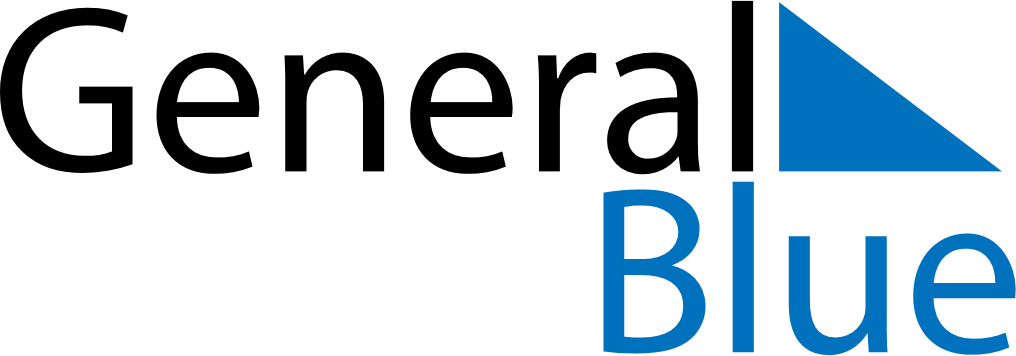 May 2067May 2067May 2067May 2067May 2067SundayMondayTuesdayWednesdayThursdayFridaySaturday12345678910111213141516171819202122232425262728293031